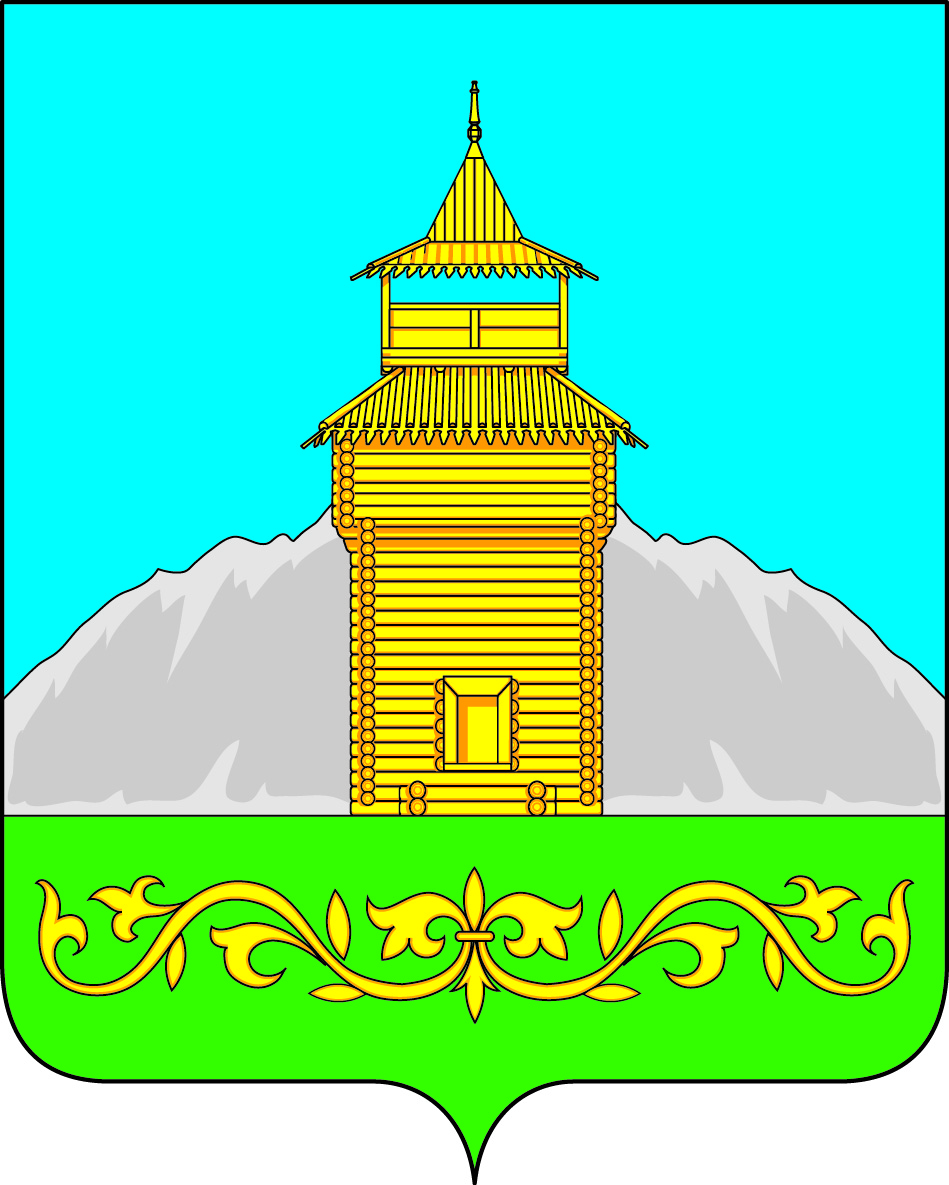 Российская ФедерацияРеспублика ХакасияАдминистрация Таштыпского сельсоветаР Е Ш Е Н И Е13 ноября 2017г.                             с. Таштып                                                   № 44  О внесении дополнений и изменений в Решение Совета депутатов Таштыпскогосельсовета  «Об утверждении Реестра муниципальной собственности Таштыпского сельсовета»от 16.05.2017 г. № 16.            В соответствии со ст. 209 Гражданского кодекса Российской Федерации, п. 3 ст. 14 Федерального  закона «Об общих принципах организации местного самоуправления в Российской Федерации» от 06.10.2003г. №131-ФЗ, в связи с государственной регистрацией муниципальных объектов в муниципальную собственность Таштыпского сельсовета, а также в связи с приватизацией гражданами жилых помещений, руководствуясь п. 5 ч. 1 ст. 27 Устава муниципального образования Таштыпский сельсовет от 21.02.2006 г., в целях приведения Реестра муниципальной собственности Таштыпского сельсовета в соответствие, Совет депутатов Таштыпского сельсовета РЕШИЛ:1. В Раздел 1 Реестра муниципальной собственности Таштыпского сельсовета внести  дополнительные сведения на основании Постановления Администрации Таштыпского района «О передаче муниципального имущества» № 199 от 22.05.2017 г.: - «Сеть теплотрассы», назначение: 10) сооружение коммунального хозяйства, протяженность 84 м., кадастровый номер объекта: 19:09:100104:887, расположенная на земельных участках с кадастровыми номерами: 19:09:100104:875, 19:09:100104:8, расположенная по адресу: Российская Федерация, Республика Хакасия, Таштыпский район, с. Таштып, ул. Луначарского, д. 12Б, сооружение 2; Выписка из единого государственного реестра прав на недвижимое имущество и сделок с ним, удостоверяющая проведенную государственную регистрацию прав от 03.11.2017 за № 19:09:100104:887-19/009/2017-3 на основании Постановления Администрации Таштыпского района Республики Хакасия от 22.05.2017 г. № 199;- «Водопроводная сеть», назначение: 10) сооружение коммунального хозяйства, протяженность 84 м., кадастровый номер объекта: 19:09:100104:886, расположенная на земельных участках с кадастровыми номерами: 19:09:100104:8, 19:09:100104:875, расположенная по адресу: Российская Федерация, Республика Хакасия, Таштыпский район, с. Таштып, ул. Луначарского, д. 12Б, сооружение 1; Выписка из единого государственного реестра прав на недвижимое имущество и сделок с ним, удостоверяющая проведенную государственную регистрацию прав от 03.11.2017 за № 19:09:100104:886-19/009/2017-3 на основании Постановления Администрации Таштыпского района Республики Хакасия от 22.05.2017 г. № 199;- «Канализационная сеть», назначение: 10.3 сооружения канализации, протяженность 92 м., кадастровый номер объекта: 19:09:000000:459, расположенная на земельных участках с кадастровыми номерами: 19:09:100104:876, 19:09:100104:8, расположенная по адресу: Российская Федерация, Республика Хакасия, Таштыпский район, с. Таштып, ул. Луначарского, д. 12Б, сооружение 3; Выписка из единого государственного реестра прав на недвижимое имущество и сделок с ним, удостоверяющая проведенную государственную регистрацию прав от 03.11.2017 за № 19:09:000000:459-19/009/2017-3 на основании Постановления Администрации Таштыпского района Республики Хакасия от 22.05.2017 г. № 199.- земельный участок, общей площадью 9 кв.м., из категории земель: земли населенных пунктов, вид разрешенного использования: для эксплуатации водопровода и теплотрассы, кадастровый номер объекта: 19:09:100104:875, расположенный в пределах земельных участков с кадастровыми номерами: 19:09:100104:876, 19:09:100104:887, расположенный по адресу: Российская Федерация, Республика Хакасия, Таштыпский район, с. Таштып, ул. Луначарского, д. 12Б; Выписка из единого государственного реестра прав на недвижимое имущество и сделок с ним, удостоверяющая проведенную государственную регистрацию прав от 02.11.2017 за № 19:09:100104:875-19/009/2017-2 на основании Постановления Администрации Таштыпского района Республики Хакасия от 22.05.2017 г. № 199.- земельный участок, общей площадью 12 кв.м., из категории земель: земли населенных пунктов, вид разрешенного использования: для эксплуатации канализационных сетей, кадастровый номер объекта: 19:09:100104:876, расположенного в пределах земельного участка с кадастровым номером: 19:09:000000:459, расположенный по адресу: Российская Федерация, Республика Хакасия, Таштыпский район, с. Таштып, ул. Луначарского, д. 12Б; Выписка из единого государственного реестра прав на недвижимое имущество и сделок с ним, удостоверяющая проведенную государственную регистрацию прав от 02.11.2017 за № 19:09:100104:876-19/009/2017-2 на основании Постановления Администрации Таштыпского района Республики Хакасия от 22.05.2017 г. № 199.2. Изложить и утвердить Реестр муниципальной собственности Таштыпского сельсовета в новой редакции согласно приложению № 1.3. Контроль за исполнением данного решения возложить на постоянную комиссию по социальным вопросам, законности и правопорядку (А.И. Салайдинова).4. Настоящее решение направить для подписания Главе Таштыпского сельсовета.5. Настоящее решение вступает в силу со дня его подписания.ВРИо Главы Таштыпского  сельсовета                                       И.В. Шулбаев              